Технологическая карта урока по русскому языкуУРОК-ПРОЕКТ по теме: «Глаголы играют важную роль в речи»(мини-исследование)Бухарова Ирина Витальевнаучитель начальных классовI квалификационная категорияКонструктор урока по русскому языку4 класс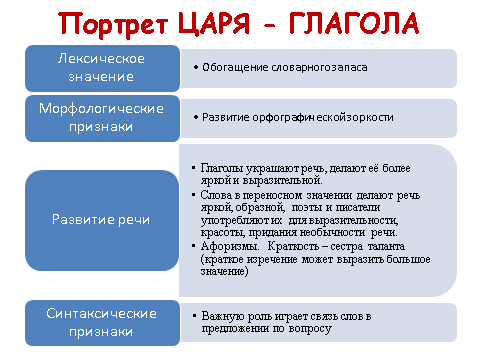 СПИСОК  ИСПОЛЬЗУЕМЫХ  ИСТОЧНИКОВФедеральный государственный образовательный стандарт общего образования / М-во образования и науки Рос. Федерации. – М. : Просвещение, 2010 (Стандарты второго поколения)3.  Поливанова К.Н. проектная деятельность школьников: пособие для учителя/ К.Н. Поливанова. – М.: Просвещение, 2008.4. . Савенков А.И. методика исследовательского обучения младших школьников. – Самара: Издательский дом «Фёдоров», 2010.5.   Примерные программы начального общего образования. В  2 ч. – М. : Просвещение, 20096.   Планируемые результаты начального общего образования/ [ Л.Л. Алексеева, С.В. Анащенкова, М.З. Биболетова и др.]; под ред. Г.С. Ковалевой, О.Б. Логиновой. – М. : Просвещение 2009 (Стандарты второго поколения)7.   Как проектировать универсальные учебные действия в начальной школе: от действия к мысли: пособие для учителя/[А.Г. Асмолов, Г.В. Бурменская, И.А. Володарская и др.]; под ред. А.Г. Асмолова. – М. : Просвещение 20098.   Проектные задачи в начальной школе: пособие для учителя/[А.Б. Воронцов, В.М. Заславский, С.В. Егоркина и др.]; под ред. А.Б. Воронцова.- 2 изд. – М. : Просвещение 20108. http://www.kostyor.ru/poetry/esenin/?n=329. http://feb-web.ru/feb/pushkin/texts/push17/vol03/y03-042-.htm10.года.рф/%D1%81%D1%82%D0%BD0%BC%D0%B5%20%D1%81%D1%82%D1%801.html11. http://blogs.germany.ru/arch/800587/10420534.html12. http://rvb.ru/pushkin/01text/03fables/01fables/0799.htm13. http://scanpoetry.ru/poetry/586714. http://www.pushkintut.ru/pushkin_o_care_saltane.php15. http://briefly.ru/olesha/tri_tolstjaka/16. http://zna-i-ka.narod.ru/zagadki/spring.html17. http://feb-web.ru/feb/tyutchev/texts/tss/tss-1341.htm18. http://allforchildren.ru/poetry/rain35.php19. http://feb-web.ru/feb/pushkin/texts/push17/vol02/y21-443-.htm20. http://www.stihomaniya.ru/2013/12/stikhi-orlov-detskie-ruchej.html21. http://feb-web.ru/feb/esenin/texts/e74/e74-063-.htm22. http://scanpoetry.ru/poetry/135723. http://www.raskraska.com/print.shtml?http://www.raskraska.com/catalog0001/2584.gif (картинка «Глагол»)24. http://urokivshkole.ru/wp-content/uploads/2013/10/spryazenia_glag.jpg (картинка «Царство Глагола»)25. http://900igr.net/datai/literatura/V.Oseeva-urok/0001-002-V.A.Oseeva-detjam.jpg(фон)26. http://www.kostyor.ru/deti/img/klad.jpg (сова)27. http://animaciigif.ru/_ph/45/2/662644633.gif (анимация «книга»)28. http://img-fotki.yandex.ru/get/5109/tryzhik.3e/0_55d51_6b64aa8f_L.jpg(картинка «Черемуха»)29. http://www.audiopoisk.com/track/vival_di/mp3/6torm/ (музыка Вивальди)30.http://ololo.fm/search/%D0%97%D0%BE%D0%BB%D0%BE%D1%82%D1%8B%D0%B5+%D0%9A%D1%83%D0%BF%D0%BE%D0%BB%D0%B0+%D0%98+%D0%9A%D0%B8%D1%80%D0%B8%D0%BB%D0%BB+%D0%A1%D1%82%D0%B0%D0%B2%D1%80%D0%B8%D0%B5%D0%B2/%D0%A7%D0%B5%D1%80%D1%91%D0%BC%D1%83%D1%85%D0%B0+%D0%94%D1%83%D1%88%D0%B8%D1%81%D1%82%D0%B0%D1%8F (песня Черемуха душистая)УМК ОС «Школа 2100»класс4Цели для ученика:1. Знать Применять ранее полученные знания,2. Развивать умения грамотно формулировать тему, цели этапов урока, задавать вопросы,  слушать, работать в мини группах, комментировать, выделять главное, сравнивать, обобщать3. Приобретать навыки саморефлексии.Цели для учителя:Образовательные: создание творческого мини-проекта с использованием логических заданий по русскому языку Развивающие: развивать речь, внимание, память, мышление; совершать потребностно-мотивационную сферу ребенка через создание ситуации успеха; научить работать  другими источниками информации; уметь анализировать, выделять главное, обобщать и делать выводы.Воспитательные: воспитывать интерес к предмету, трудолюбие, совершенствовать навыки общения.Задачи урока:Обобщение  знаний  о существенных признаках глаголов  как части    речи;дать представление о роли глагола в речи; развивать умения распознавать роль глагола в тексте; обогащать словарный запас учащихся; способствовать развитию орфографической зоркости; развивать общеучебные умения (наблюдение, сравнение, обобщения, выводы).Задачи урока:Обобщение  знаний  о существенных признаках глаголов  как части    речи;дать представление о роли глагола в речи; развивать умения распознавать роль глагола в тексте; обогащать словарный запас учащихся; способствовать развитию орфографической зоркости; развивать общеучебные умения (наблюдение, сравнение, обобщения, выводы).Тип урока: мини исследовательский проектФорма урока: поисковаяОпорные понятия: орфограммы, ассоциативные образы, грамматическая основа предложений, связь слов в предложенииНовые понятия: мини исследовательский проект, гипотеза, экспертная лаборатория (эксперты),лексическое значение слов, морфологические признаки, синтаксические признаки, афоризмы, наука-языкознание,Формы контроля: саморефлексия, рефлексия групповой деятельностиНовые понятия: мини исследовательский проект, гипотеза, экспертная лаборатория (эксперты),лексическое значение слов, морфологические признаки, синтаксические признаки, афоризмы, наука-языкознание,Планируемый результат обучения, в том числе и формирование УУД: обучающиеся научатся решать логические задачи по русскому языку; отбирать занимательный материал по предмету, строить сообщение в устной и письменной форме.Познавательные УУД: формировать умения самостоятельно выделять и формулировать познавательную цель всего урока и отдельного задания; использовать знаково-символические средства; создавать и преобразовывать модели.Коммуникативные УУД: формировать умение договариваться,  находить общее решение, умение аргументировать своё предложение, убеждать и уступать; развивать способность сохранять доброжелательное отношение друг к другу в ситуации  конфликта интересов, взаимоконтроль и взаимопомощь по ходу выполнения задания. Регулятивные УУД:  формирование умения слушать собеседника, принимать и сохранять учебную задачу; проявлять познавательную инициативу в учебном сотрудничестве, в сотрудничестве с учителем ставить новые учебные задачи;Личностные УУД: установка на здоровый образ жизни; формирование основ российской гражданской идентичности, развивать эмпатию и сопереживания, эмоционально-нравственную отзывчивость на основе развития способности к восприятию чувств других людей и экспрессии эмоций.Межпредметные связи: литературное чтение, риторикаПланируемый результат обучения, в том числе и формирование УУД: обучающиеся научатся решать логические задачи по русскому языку; отбирать занимательный материал по предмету, строить сообщение в устной и письменной форме.Познавательные УУД: формировать умения самостоятельно выделять и формулировать познавательную цель всего урока и отдельного задания; использовать знаково-символические средства; создавать и преобразовывать модели.Коммуникативные УУД: формировать умение договариваться,  находить общее решение, умение аргументировать своё предложение, убеждать и уступать; развивать способность сохранять доброжелательное отношение друг к другу в ситуации  конфликта интересов, взаимоконтроль и взаимопомощь по ходу выполнения задания. Регулятивные УУД:  формирование умения слушать собеседника, принимать и сохранять учебную задачу; проявлять познавательную инициативу в учебном сотрудничестве, в сотрудничестве с учителем ставить новые учебные задачи;Личностные УУД: установка на здоровый образ жизни; формирование основ российской гражданской идентичности, развивать эмпатию и сопереживания, эмоционально-нравственную отзывчивость на основе развития способности к восприятию чувств других людей и экспрессии эмоций.Межпредметные связи: литературное чтение, риторикаЭтап урокаЦель этапаСодержаниеДеятельность учителяДеятельность ученикаФормируемые УУДОрганизационныйэтапЦель:  способствовать формированию положительной учебной мотивации.- Здравствуйте. Прозвенел звонок. Начинается урок.- Урок русского языка.СЛАЙД 1Проверяет готовность обучающихся к уроку.Создает эмоциональный настрой на предстоящую работу.Самоконтроль готовностиРеакция на учителя, вниманиеЛичностные: самоопределение;Актуализация знанийУченица читает стихЧто без меня предметы?
Лишь названья.
Но я приду – все в действие придет:
Летит ракета, люди строят зданья, и рожь в полях растет.
			        (И. Кондрашов).- О чем это стихотворение? (о глаголе)- Что вы знаете о глаголе?  Проведем соревнования между группами.(Дети поочередно, в течении 3 минут,  называют сведения о части речи Глаголе. «Глагол- самостоятельная часть речи»- 1 балл«Частица НЕ с глаголами пишется раздельно» - 1балл«К непостоянным признакам глагола относятся: время, число, лицо, род» - 1балл и т. д.За каждый правильный ответ учитель заносит балл в таблицу. Команда, набравшая наибольшее количество баллов, является победителем.- Подведение итогов. Группа-победитель.- Молодцы! Много знаете о глаголе.Проверяем базовые знанияПРИЛОЖЕНИЕ 4- Заполните таблицу. Отметьте знаком + верное утверждение- Проверим по образцу СЛАЙД 2- Оцените свою работу (цветовой кружок)Наличие общей установки на урокСоздает ситуацию успеха (поощряя добрым словом, напутствием).Организует соревнованияНа доске фиксирует результатыОрганизует самостоятельную работу по проверке базовых знанийСамоопределение:-знаю, что буду делать;-понимаю, хочу делать или нет;-думаю, что могу сделать или нет.Рефлексия выполненной работыРегулятивные: планирование,прогнозирование;познавательные-моделирование, логическое -решение проблемы, построениелогической цепи рассуждений,коммуникативные –инициативное сотрудничество впоиске и выборе информации.Регулятивные:контроль выполнением задания Создание проблемной ситуации.
Постановка учебной задачиЦель: соотнести свои действия с используемым способом определения важной роли  глагола и на этой основе выявить и зафиксировать во внешней речи причину затруднения:-Откройте тетради, запишите число, классная работа.-Придумайте однокоренные слова к слову глагол.
Глагол – глаголить, разглагольствоватьСЛАЙД 3
-Кто может объяснить лексическое значение этих слов? (глаголить – говорить,
разглагольствовать – говорить многословно, бессодержательно)
-Но в древности были ещё слова с таким же корнем – глаго́ливый,
глаго́лать, глаго́лица. 
РАБОТА СО  СЛОВАРЯМИ   РАЗНЫЕ   СЛОВАРИ
- Прочитайте справку из толкового словаря Даля о лексическом значении слова «ГЛАГОЛИЦА»Работают 3 человека. В это время остальные дети записывают в тетради однокоренные слова, выделяют корень.ВЫХОД НА ПРОБЛЕМУ- Почему данную группу слов нельзя назвать предложением?- Составьте предложения  из данных  слов.СЛАЙД 4Весенний, подснежник, небо, чистое, дни короче, птицы, перелетные, ручейки.- Нельзя составить. Почему?(без глаголов предложения составить невозможно; речь некрасивая; нет основы предложения и др.)- Проведем мини-исследование. Но для этого необходимо сформулировать ГИПОТЕЗУ. Какое важное утверждение можно предположить о глаголе для исследования?(Глаголы играют важную роль в речи.)- Молодцы! Это  и будет являться гипотезой нашего урока.СЛАЙД 5Выдвигает проблемуОбобщение учителем высказываний учеников.Осознание учениками основной цели урока.Показывают умение работать с разными источниками информации; обобщают поисковый материал.Предлагают различные варианты гипотезпознавательные:- находить ответы на вопросы, используя информацию из разных источников(словари, интернет)Познавательные: - строить речевое высказывание в устной форме;  выдвигать гипотезу; проводить сравнение и классификацию слов; познавательные-логическое -решение проблемы, построение логической цепи рассуждений, формулирование проблемыРегулятивные: целеполагание;познавательные: общеучебные:самостоятельное выделение –формулированиепознавательной цели.Целеполагание Сформировать и согласовать цель урока и соответствующие задачи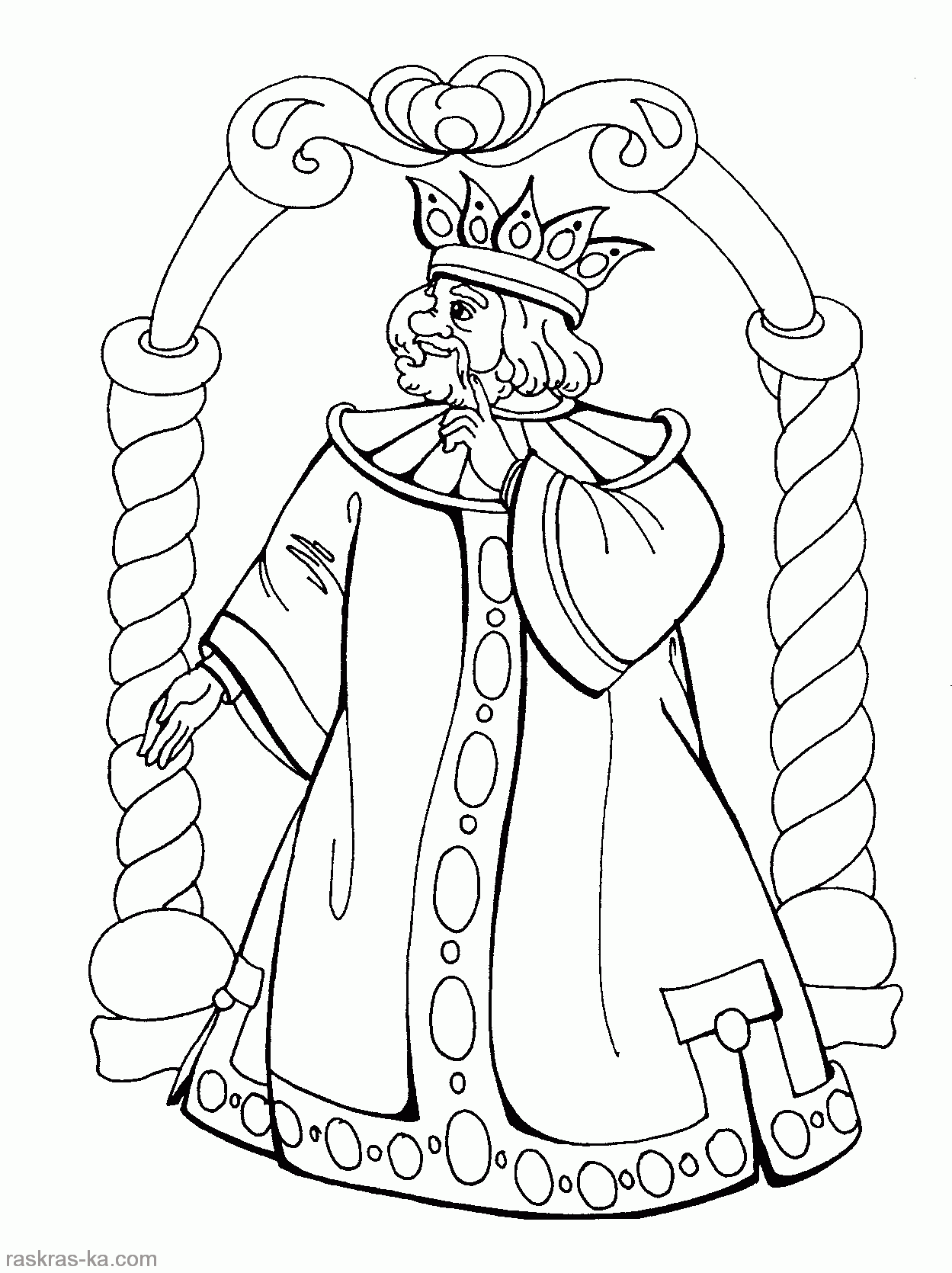 - Какие знания нам нужны для доказательства гипотезы?СЛАЙД 6Обобщение  знаний  о существенных признаках глаголов  как части    речи;дать представление о роли глагола в речи; развивать умения распознавать роль глагола в тексте; обогащать словарный запас учащихся; способствовать развитию орфографической зоркости; развивать общеучебные умения (наблюдение, сравнение, обобщения, выводы).- Молодцы! -Вы сформулировали задачи, которые помогут доказать гипотезу.- Сегодня к нам на урок  пришел Царь Глагол. Учитель на доске демонстрирует иллюстрацию Царя.       В его ЦАРСТВЕ люди занимались любимым делом (показать царство). Кто пел, кто танцевал, кто плавал, а кто варил.СЛАЙД 7 Но, слышите, что происходит? (звучит громкая музыка)  Беда!!! Налетели темные силы и разрушили царство, забрали законы.  Опечалился царь, собрал всех посланников и отправил их по всему белу свету: «Нас могут спасти  только исследовательские лаборатории. Быстрее отыщите их! Законы необходимо восстановить!»- Вы согласны помочь?- Вас ждут приключения-эксперименты.Обеспечить мотивацию, актуализация субъектного опытаОтмечает степень вовлеченности учащихсяПредлагают задачи на основе соотнесения того, что уже известно и усвоено учащимися.Регулятивные:планирование – определение последовательности промежуточных целей с учетом конечного результата; составление плана и последовательности действий;готовность к принятию и решению учебных и познавательных задачПервичное восприятие и усвоение нового учебного материала(реализация построенного проекта)Цель:-организовать решение исходной задачи, и зафиксировать преодоление затруднения;-уточнить общий характер нового знания.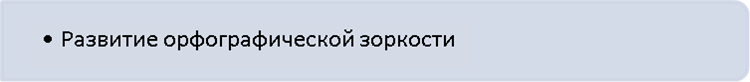 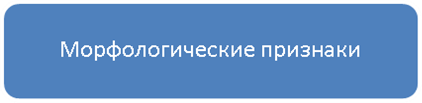 - К нам мчится первый посланник.- Проведем 1 эксперимент.«Обобщение знаний о глаголе как части речи»- Для этого мы поработаем в группах- Каждая группа вытягивает заданияПРИЛОЖЕНИЕ 1Проверка (дети передают листы с выполненными заданиями соседней группе по принципу «ВЕРТУШКИ»  и группа оценивает их)- Вы отлично поработали. Молодцы! Какой можно сделать вывод по первому эксперименту?(ученики предлагают свои варианты ответов)Вывод: орфографически правильное использование глаголов делает речь грамотной.На доске учитель открывает первый закон.Проводит параллель с ранее изученным материалом.Обеспечивает мотивацию выполнения…Контролирует выполнение работы.Организует коммуникативное взаимодействие с целью реализации построенного проекта.Обращает внимание на критерии оценки деятельности. Стимулирует на перспективу следующего эксперимента.Работают в сотрудничестве, обобщая полученные знания о части речи – глаголе.Рефлексия выполненных заданий обучающимися групп.познавательные:общеучебные –умениеструктурировать знания, выборнаиболее эффективных способоврешения задания, коммуникативные:управление поведениемпартнёра – контроль, коррекция,оценка действий партнёраМетапредметные результаты:
Регулятивные:
оценивать ход и результат выполнения задания; сравнивать свои ответы с ответами одноклассников.
Познавательные: уметь осознанно и произвольно строить речевое высказывание в устной форме;Включение в систему знаний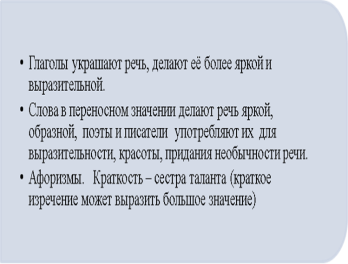 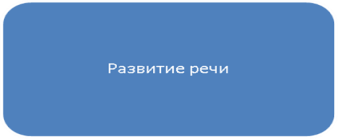 - К нам мчится посланник.- Проведем 2 эксперимент.«Развитие речи»                     Ученики работают в группах.-Прочитайте отрывок.- Определите жанр литературного произведения.-Найдите  глаголы.-Прочитайте интересные выделенные глаголы.- Вам понравились?- Для чего авторы используют в своих произведениях необычные глаголы?-Какую роль в речи играет глагол?ПРИЛОЖЕНИЕ 2- Послушайте, как красиво писатели описывают картины природы, используя глаголы. Запомните  красивые глаголы.СЛАЙД 8  Звучит песня на слова С. Есенина «Черемуха» - Какие глаголы вам понравились? - А какова роль глагола в нашей речи, как вы думаете?Вывод: Глаголы украшают речь, делают её более яркой и выразительной.На доске учитель открывает 2  закон.ФИЗМИНУТКАОрганизует выступление групп, обмен мнениямиВыбор эффективного способа приема концентрации вниманияПризывает к раскрытию духовно-нравственных качествПобуждает к высказыванию своего мнения.Применяет здоровьесберегающую технологию.Анализируют.В ходе анализа литературных образцов осознают красоту и величие глаголов, формируют индивидуальное отношение к произведениям, вспоминая литературный жанр.Формулируют выводы наблюдений.Объясняют свой выбор.Внимательно слушают (концентрация внимания на поставленную задачу)УУД познавательные: умение наблюдать, воспринимать полученную информацию и делать простые выводыУУД личностные: желание учитьсякоммуникативные:управление поведениемпартнёра – контроль, коррекция,оценка действий партнёраПознавательные: - строить речевое высказывание в устной форме;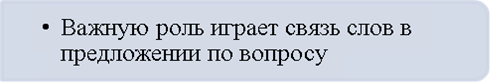 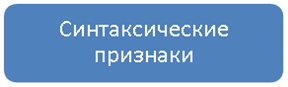 К нам мчится посланник.Проведем 3 эксперимент.- Сегодня на уроке мы будем не просто говорить о глаголе как о части речи, а будем рассуждать о роли глагола в нашей речи.СЛАЙД 9- Найдите в предложениях  глаголы.Огородное пугало всех пугало.Солнце село за село.Снежное покрывало покрывало поле.Со стекла стекла вода.- Какие из двух одинаковых слов являются глаголами?
- По какому признаку вы выбирали глагол? (по вопросу)Вывод: важную роль играет связь слов в предложении по вопросуУчитель открывает  3 закон.ИГРА «Ты мне – я тебе»- Я называю им. существительное, вы образуете родственное слово – глагол.Гром, свет, глагол, чернота,  мост, ксерокс…(громить, светить, чернеть, мостить, ксерить)Формулирует задание-Создает ситуацию успеха (поощряя добрым словом, напутствием)Побуждает к деятельности.Наводящими вопросами помогает выявить причинно-следственные связиЗадает игровую ситуацию с опорой на приобретенные знания.Развитие воображения, образного мышления. Отвечают на вопросы, высказывают свои предположения.коммуникативные:- уметь с достаточной полнотой и точностью выражать свои мысли.Личностные: оценивать  усваиваемое содержание учебного материала (исходя из личностных ценностей);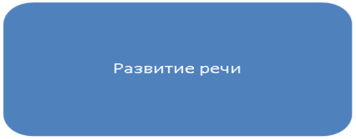 К нам мчится посланникПроведем 4 эксперимент.- Найдите в произведениях великих поэтов глаголы в переносном значении.Групповая работа (разноуровневые задания)ПРИЛОЖЕНИЕ 3- Определите в группе, какой уровень вы выбираете- Назовите глаголы в переносном значении.Вывод: слова в переносном значении делают речь яркой, образной,  поэты и писатели  употребляют их  для выразительности, красоты, придания необычности речи.Учитель открывает  4 закон- Каждый поэт и писатель может нарисовать картину. Выразительные глаголы помогают:раскрасить красками (белеет парус одинокий;  потемнели дороги,  посинел на реке лед, ночь побледнела)показать силу природных явлений (А вьюга с ревом бешеным стучит по ставням свешенным, и злится все сильней.)веселье (бежит, смеётся и пускает пузыри)ДЕЙСТВИЯ яркие и образныеОрганизует работу с разноуровневыми заданиями, стимулирует на выполнение поставленной задачи, организует выступление групп, обмен мнениями.Акцентирует внимание на конечных результатах учебной деятельности обучающихся на урокеВнимательно слушают заданиеФормулируют выводы наблюдений.Объясняют свой выбор.Познавательные: - строить речевое высказывание в устной форме;коммуникативные:управление поведениемпартнёра – контроль, коррекция,оценка действий партнёра- К нам мчится посланникПроведем 5 эксперимент.  «Развитие речи»- В нашей речи встречаются слова-афоризмы, которые обозначают краткие выразительные изречения  (словарь Ушакова)- Попытайтесь определить смысловую закономерность афоризмов.    Групповая работасовать нос - ?надуть губы – ? бежать со всех ног – ? распускать руки – ? повесить голову – ? мозолить язык -  ?- Афоризмы украшают речь?  Вывод: краткость – сестра таланта (краткое изречение может выразить большое значение)Учитель открывает 5 законАкцентирует внимание на конечных результатах учебной деятельности обучающихся на урокеРегулятивные: - высказывать свое предположение на основе учебного материала;  - отличать верно выполненное задание от неверного;  - осуществлять самоконтроль;Включение в систему знаний(обобщение)Повторение и закрепление ранее изученного материалаУточнить  согласование темы урока, организовать фиксацию преодоления затрудненияСЛАЙД  10  И мы сохраним тебя,
Русская речь,
Великое русское слово.
А. А. Ахматова-Почему нельзя засорять нашу русскую речь?- Обратите внимание на выставку книг, на которой представлены произведения поэтов и писателей. Систематизирует знания (на доске фиксирует  ПРОДУКТ – «ЗАКОНЫ  ЦАРЯ  ГЛАГОЛА»Обозначает перспективу на дальнейшее обучениеОтвечают на вопросы, высказывают свои предположения, объясняют свой выбор.Коммуникативные: умение строить высказыванияПознавательные: - строить речевое высказывание в устной форме;анализируютРефлексия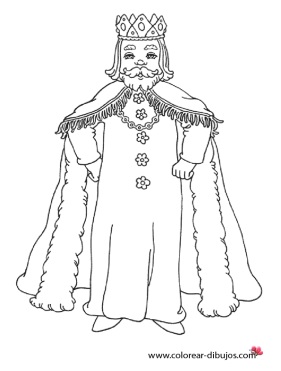 Цель:-провести рефлексивный анализ учебной деятельности с точки зрения выполнения требований, известных учащимся;-оценить собственную деятельность на уроке;- Все законы посланники доставили Царю Глаголу.- Царь улыбается. - Законы – разделы языкознания, которые вы будете развивать в старших классах.Смогли мы доказать гипотезу?СЛАЙД 11Глаголы играют важную роль в речи.Почему?Что понравилось?Оцените свою деятельность с Мудрой Совой.Ученики Организует рефлексию учебной деятельности на уроке.Предлагает оценить учащимся собственную  деятельность на уроке.Называют основные позиции нового материала и как они их усвоилиФормулируют конечный результат. Называют основные позиции нового материала, и как они их усвоили.Рефлексия:- цветовая -смайлик (в тетради)- обратная связь-оценка общей деятельности  «Подари сердечко Мудрой сове»УУД регулятивные:оценка - выделение и осознание учащимся того, что уже усвоено и что еще подлежит усвоению, осознание качества и уровня усвоения.Личностные УУД: личностный рост, личные достижения